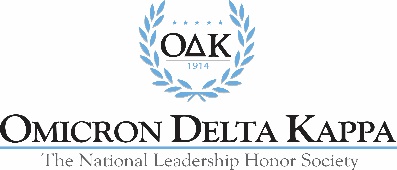 GVSU ODK “Faculty of Distinction” Award 2016
Award and Nomination Information
Nominations Due by noon on February 26, 2016 Award DescriptionEstablished in 2012, GVSU’s Omicron Delta Kappa Circle created the Faculty of Distinction Award to commemorate 20 years at Grand Valley and to recognize the important role faculty members play for students both in and out of the classroom.  Nominees are honored annually in late January at the ODK Faculty Appreciation Breakfast during Campus Leadership Week. As student-driven nomination process, this award provides the opportunity to highlight outstanding faculty who help enrich students’ academic experience and engage students in high impact practices, as described by the Association of American Colleges and Universities (AAC&U http://www.aacu.org/leap/hip.cfm).  High impact practices have been shown to be beneficial for college students (including First-Year Seminars and Experiences, Common Intellectual Experiences, Learning Communities, Writing-Intensive Courses, Collaborative Assignments and Projects, Undergraduate Research, Diversity/Global Learning (Study Abroad), Service Learning, Community-Based Learning, Internships, and Capstone Courses and Projects)Eligibility RequirementsCurrent GVSU faculty member that is full-time or tenure track (titles such as Professor, Associate Professor, Assistant Professor.  Note that adjunct, visiting, or affiliate instructors are not eligible at this time.Must not have received this award in prior years (refer to the recipients listed above)Evidence of engaging students in high impact practicesNomination by GVSU ODK member (current undergraduate or graduate student, or alumni)Nomination Process Step 1- Verify that your faculty member has not already received the award (see below) and is eligible for this award.  To view a faculty member’s title, you may need to check their college’s online directory (people finder will not provide you with faculty title information.  Links to each college website can be found here: http://www.gvsu.edu/provost/reporting-units-33.htm.Step 2-  Fill out the brief surveymonkey survey (this will ask for nominator contact information, nominee contact information and explanation on why you are nominating this faculty member.) https://www.surveymonkey.com/r/gvsuodkfacultyaward2016 Award RecipientsIn the award’s inaugural year, 20 faculty members received recognition and since 2012, 1 faculty member has received the award each year.
2012 recipients: Peter Anderson, Craig Benjamin, Shawn T. Bible, Ranelle Brew, Austin Bunn, Grace Coolidge, Cynthia Coviak, Jodee Hunt, Karen Libman, Julia Mason, Shaily Menon, Azizur Molla, Lois Smith Owens, Charles Pazdernik, Tim Penning, Dawn Richiert, Andrew Sterian, Jennifer Stewart, Merritt Taylor and Danielle Wiese-Leek
2013: Barbara Roos, professor of film and video production in the School of Communications
2014: Rita Grant, professor of accounting in the Seidman College of Business
2015: Chris Haven, Associate Professor of writing in the College of Liberal Arts and SciencesQuestions- Contact ODK Adviser Valerie Guzman (guzmanv@gvsu.edu or 331-2345) 
with any questions about the nomination process.